Försäljning av travbanan,Landskapsregeringen har under en längre tid strävat till att minska sitt fastighetsinnehav. Den målsättningen är bra eftersom ett fastighetsinnehav alltid medför kostnader och kanske framför allt att utnyttjandet av fastigheten i privat ägo ofta kan bli effektivare och mer anpassat till en kommersiell verklighet. Med anledning av det ovanstående föreslår viatt motiveringen under momentet 33.40.88 Överlåtelse av fastigheter det andra stycket kompletteras med följande: ”Landskapsregeringen bemyndigas att sälja travbanan.”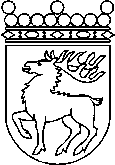 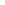 Ålands lagtingBUDGETMOTION nr 36/2012-2013BUDGETMOTION nr 36/2012-2013Lagtingsledamot DatumMats Perämaa m.fl.2012-11-18Till Ålands lagtingTill Ålands lagtingTill Ålands lagtingTill Ålands lagtingTill Ålands lagtingMariehamn den 18 november 2012Mariehamn den 18 november 2012Mats PerämaaVtm Viveka ErikssonTony AsumaaTorsten SundblomGunnar JanssonKatrin Sjögren